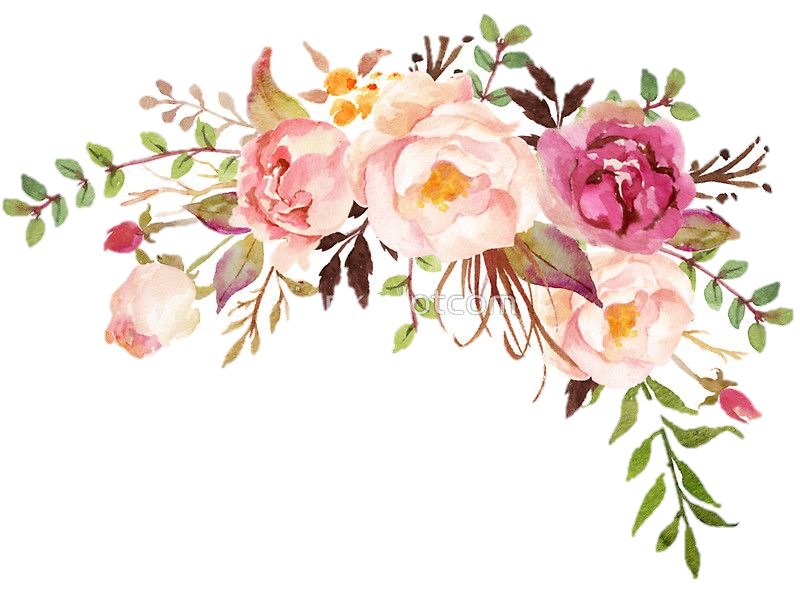 23456Am Tutorial 7-19:15am LibraryPm Tutorial 3:30pm-6pm LibraryXL Café 3:20-6pm E10College & Careers 3:20-6pm Library English Tutorial 3:30-4:30pm P6Soccer 3:30-5:30pm Field Photography 3:30-5:30pm A11Debate 3:30-5pm P15Boxing 3:30-5:30pm P28Am Tutorial 7-8:14am LibraryPm Tutorial 3:30pm-6pm LibraryXL Café 3:20-6pm E10College & Careers 3:20-6pm Library English Tutorial 3:30-4:30pm P6Math tutorial 3:30-5:30pm P14 Chemistry Tutorial 3:30-5pm S4Engl. Learners Tutorial 3:30-5:30pm Library Auto. &repair 3:30-5:30pm IE6Photography 3:30-5:30pm A11Sports med 3:30-5:30 Trainers RoomBoxing 3:30-5:30pm P28Video Production 3:30-5:30pm P2Am Tutorial 7-8:14am LibraryPm Tutorial 3:30pm-6pm LibraryXL Café 3:20-6pm E10College & Careers 3:20-6pm Library English Tutorial 3:30-4:30pm P6Math 3:30-5:30pm P14Chemistry 3:30-5pm S4Biology Workshop 3:30-4:30pm A2Hip-hop Dance 3:30-5:30pm 1003Engl. Learners Tutorial 3:30-5:30pm Library Auto. &repair 3:30-6pm IE6Photography 3:30-5:30pm A11Sports Med 3:30-5:30pm Trainers roomDebate 3:30-5pm P15Boxing 3:30-5:30 P28Video Production 3:30-5:30pm P2Am Tutorial 7-8:14am LibraryPm Tutorial 3:30pm-6pm LibraryXL Café 3:20-6pm E10College & Careers 3:20-6pm Library Engl. Tutorial 3:30-4:30pm P6Math Tutorial 3:30-5:30pm P14Chemistry Tutorial 3:30-5:30pm S4Soccer 3:30-5:30Pm FieldHip-Hop Dance 3:30-5:30pm 1003Engl. Learners Tutorial 3:30-5:30pm LibraryBoxing 3:30-5:30pm P28Video Production 3:30-5:30pm P2Am Tutorial 7-8:14am LibraryPm Tutorial 3:30-6pm LibraryXl Café 3:20-6pm E-10College & Careers 3:20-6pm LibraryEnglish Tutorial 3:30-4:30pm P6Gaming Club 3:30-6pm E10Debate 3:30-5pm P15910111213Am Tutorial 7-19:15am LibraryPm Tutorial 3:30pm-6pm LibraryXL Café 3:20-6pm E10College & Careers 3:20-6pm Library English Tutorial 3:30-4:30pm P6Soccer 3:30-5:30pm Field Photography 3:30-5:30pm A11Debate 3:30-5pm P15Boxing 3:30-5:30pm P28Video Production 3:30-5:30pm P2Am Tutorial 7-8:14am LibraryPm Tutorial 3:30pm-6pm LibraryXL Café 3:20-6pm E10College & Careers 3:20-6pm Library English Tutorial 3:30-4:30pm P6Math tutorial 3:30-5:30pm P14 Chemistry Tutorial 3:30-5pm S4Engl. Learners Tutorial 3:30-5:30pm Library Auto. &repair 3:30-5:30pm IE6Photography 3:30-5:30pm A11Sports med 3:30-5:30 Trainers RoomBoxing 3:30-5:30pm P28Video Production 3:30-5:30pm P2Am Tutorial 7-8:14am LibraryPm Tutorial 3:30pm-6pm LibraryXL Café 3:20-6pm E10College & Careers 3:20-6pm Library English Tutorial 3:30-4:30pm P6Math 3:30-5:30pm P14Chemistry 3:30-5pm S4Biology Workshop 3:30-4:30pm A2Hip-hop Dance 3:30-5:30pm 1003Engl. Learners Tutorial 3:30-5:30pm Library Auto. &repair 3:30-6pm IE6Photography 3:30-5:30pm A11Sports Med 3:30-5:30pm Trainers roomDebate 3:30-5pm P15Boxing 3:30-5:30 P28Video Production 3:30-5:30pm P2Am Tutorial 7-8:14am LibraryPm Tutorial 3:30pm-6pm LibraryXL Café 3:20-6pm E10College & Careers 3:20-6pm Library Engl. Tutorial 3:30-4:30pm P6Math Tutorial 3:30-5:30pm P14Chemistry Tutorial 3:30-5:30pm S4Soccer 3:30-5:30Pm FieldHip-Hop Dance 3:30-5:30pm 1003Engl. Learners Tutorial 3:30-5:30pm LibraryBoxing 3:30-5:30pm P28Video Production 3:30-5:30pm P2Am Tutorial 7-8:14am LibraryPm Tutorial 3:30-6pm LibraryXl Café 3:20-6pm E-10College & Careers 3:20-6pm LibraryEnglish Tutorial 3:30-4:30pm P6Gaming Club 3:30-6pm E10Debate 3:30-5pm P151617181920Am Tutorial 7-19:15am LibraryPm Tutorial 3:30pm-6pm LibraryXL Café 3:20-6pm E10College & Careers 3:20-6pm Library English Tutorial 3:30-4:30pm P6Soccer 3:30-5:30pm Field Photography 3:30-5:30pm A11Debate 3:30-5pm P15Boxing 3:30-5:30pm P28Video Production 3:30-5:30pm P2Am Tutorial 7-8:14am LibraryPm Tutorial 3:30pm-6pm LibraryXL Café 3:20-6pm E10College & Careers 3:20-6pm Library English Tutorial 3:30-4:30pm P6Math tutorial 3:30-5:30pm P14 Chemistry Tutorial 3:30-5pm S4Engl. Learners Tutorial 3:30-5:30pm Library Auto. &repair 3:30-5:30pm IE6Photography 3:30-5:30pm A11Sports med 3:30-5:30 Trainers RoomBoxing 3:30-5:30pm P28Video Production 3:30-5:30pm P2Am Tutorial 7-8:14am LibraryPm Tutorial 3:30pm-6pm LibraryXL Café 3:20-6pm E10College & Careers 3:20-6pm Library English Tutorial 3:30-4:30pm P6Math 3:30-5:30pm P14Chemistry 3:30-5pm S4Biology Workshop 3:30-4:30pm A2Hip-hop Dance 3:30-5:30pm 1003Engl. Learners Tutorial 3:30-5:30pm Library Auto. &repair 3:30-6pm IE6Photography 3:30-5:30pm A11Sports Med 3:30-5:30pm Trainers roomDebate 3:30-5pm P15Boxing 3:30-5:30 P28Video Production 3:30-5:30pm P2Am Tutorial 7-8:14am LibraryPm Tutorial 3:30pm-6pm LibraryXL Café 3:20-6pm E10College & Careers 3:20-6pm Library Engl. Tutorial 3:30-4:30pm P6Math Tutorial 3:30-5:30pm P14Chemistry Tutorial 3:30-5:30pm S4Soccer 3:30-5:30Pm FieldHip-Hop Dance 3:30-5:30pm 1003Engl. Learners Tutorial 3:30-5:30pm LibraryBoxing 3:30-5:30pm P28Am Tutorial 7-8:14am LibraryPm Tutorial 3:30-6pm LibraryXl Café 3:20-6pm E-10College & Careers 3:20-6pm LibraryEnglish Tutorial 3:30-4:30pm P6Gaming Club 3:30-6pm E10Debate 3:30-5pm P152324252627Am Tutorial 7-19:15am LibraryPm Tutorial 3:30pm-6pm LibraryXL Café 3:20-6pm E10College & Careers 3:20-6pm Library English Tutorial 3:30-4:30pm P6Soccer 3:30-5:30pm Field Photography 3:30-5:30pm A11Debate 3:30-5pm P15Boxing 3:30-5:30pm P28Am Tutorial 7-8:14am LibraryPm Tutorial 3:30pm-6pm LibraryXL Café 3:20-6pm E10College & Careers 3:20-6pm Library English Tutorial 3:30-4:30pm P6Math tutorial 3:30-5:30pm P14 Chemistry Tutorial 3:30-5pm S4Engl. Learners Tutorial 3:30-5:30pm Library Auto. &repair 3:30-5:30pm IE6Photography 3:30-5:30pm A11Sports med 3:30-5:30 Trainers RoomBoxing 3:30-5:30pm P28Am Tutorial 7-8:14am LibraryPm Tutorial 3:30pm-6pm LibraryXL Café 3:20-6pm E10College & Careers 3:20-6pm Library English Tutorial 3:30-4:30pm P6Math 3:30-5:30pm P14Chemistry 3:30-5pm S4Biology Workshop 3:30-4:30pm A2Hip-hop Dance 3:30-5:30pm 1003Engl. Learners Tutorial 3:30-5:30pm Library Auto. &repair 3:30-6pm IE6Photography 3:30-5:30pm A11Sports Med 3:30-5:30pm Trainers roomDebate 3:30-5pm P15Boxing 3:30-5:30 P28Am Tutorial 7-8:14am LibraryPm Tutorial 3:30pm-6pm LibraryXL Café 3:20-6pm E10College & Careers 3:20-6pm Library Engl. Tutorial 3:30-4:30pm P6Math Tutorial 3:30-5:30pm P14Chemistry Tutorial 3:30-5:30pm S4Soccer 3:30-5:30Pm FieldHip-Hop Dance 3:30-5:30pm 1003Engl. Learners Tutorial 3:30-5:30pm LibraryBoxing 3:30-5:30pm P28Am Tutorial 7-8:14am LibraryPm Tutorial 3:30-6pm LibraryXl Café 3:20-6pm E-10College & Careers 3:20-6pm LibraryEnglish Tutorial 3:30-4:30pm P6Gaming Club 3:30-6pm E10Debate 3:30-5pm P1530Am Tutorial 7-19:15am LibraryPm Tutorial 3:30pm-6pm LibraryXL Café 3:20-6pm E10College & Careers 3:20-6pm Library English Tutorial 3:30-4:30pm P6Soccer 3:30-5:30pm Field Photography 3:30-5:30pm A11Debate 3:30-5pm P15Boxing 3:30-5:30pm P28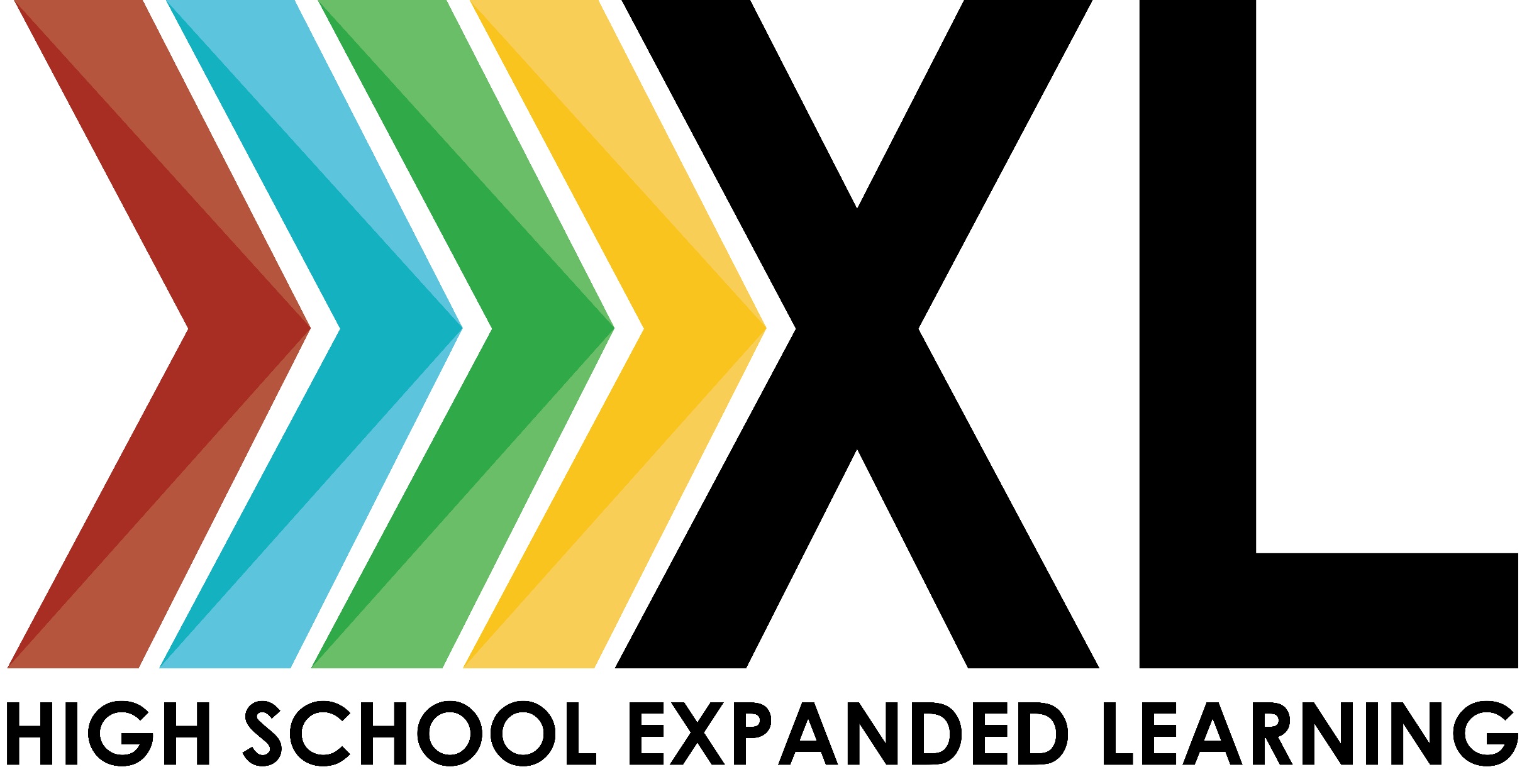 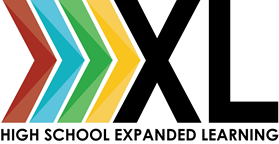 Mon.           Tue.            Wed.Thu.             Fri.A.M. TutorsJonathan Court7am-9amAlgebra, Math 3, Pre-Cal Miranda Hernandez7am-9amMath 1,2,3, SpanishA.M. TutorsJonathan Court7am-8amAlgebra, Math 3, Pre-CalA.M. TutorsJonathan Court7am-8amAlgebra, Math 3, Pre-CalMiranda Hernandez7am-9amMath 1,2,3, SpanishA.M. TutorsJonathan Court7am-8amAlgebra, Math 3, Pre-CalA.M. TutorsJonathan Court7am-8amAlgebra, Math 3, Pre-CalP.M. TutorsSteven Soto3:30-4:30pmPhysics, Math 3Madeline Daugherty3:30-4:30pmEnglish, biology, chemistryP.M. TutorsSteven Soto3:30-4:30pmPhysics, Math 3Virginia Duran-Camacho(bilingual)3:30-4:30pmMath 2&3P.M. TutorsVirginia Duran-Camacho(bilingual)3:30-4:30pmMath 2&3Madeline Daugherty3:30-4:30pmEnglish, Biology, ChemistryP.M. TutorsSteven Soto3:30-4:30pmPhysics, Math 3Virginia Duran-Camacho(bilingual)3:30-4:30pmMath 2&3Madeline Daugherty3:30-4:30pmEnglish, Biology, ChemistryP.M. TutorsSteven Soto3:30-4:30pmPhysics, Math 3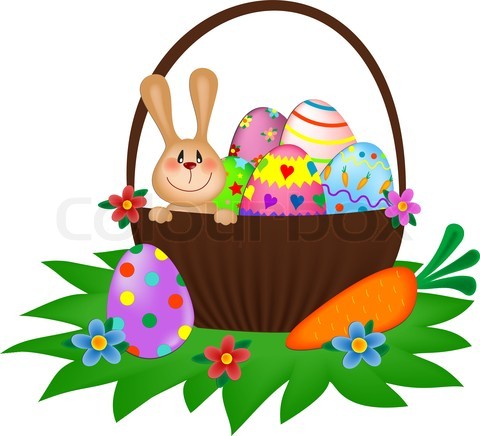 